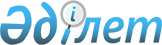 Жамбыл аудандық мәслихатының 2011 жылғы 20 желтоқсандағы "Жамбыл ауданының 2012-2014 жылдарға арналған аудандық бюджеті туралы" N 62-283 шешіміне өзгерістер енгізу туралы
					
			Күшін жойған
			
			
		
					Алматы облысы Жамбыл аудандық мәслихатының 2012 жылғы 05 желтоқсандағы N 13-104 шешімі. Алматы облысының Әділет департаментінде 2012 жылы 11 желтоқсанда N 2231 тіркелді. Қолданылу мерзімінің аяқталуына байланысты шешімнің күші жойылды - Жамбыл аудандық мәслихатының 2013 жылғы 22 сәуірдегі N 16-133 шешімімен      Ескерту. Қолданылу мерзімінің аяқталуына байланысты шешімнің күші жойылды - Жамбыл аудандық мәслихатының 22.04.2013 N 16-133 шешімімен.

      РҚАО ескертпесі.

      Мәтінде авторлық орфография және пунктуация сақталған.

      Қазақстан Республикасының 2008 жылғы 4 желтоқсандағы Бюджет Кодексiнің 106-бабы 2-тармағының 4) тармақшасына, 109-бабының 5-тармағына, Қазақстан Республикасының 2001 жылғы 23 қаңтардағы "Қазақстан Республикасындағы жергілікті мемлекеттік басқару және өзін-өзі басқару туралы" Заңының 6-бабы 1-тармағының 1) тармақшасына сәйкес, Жамбыл аудандық мәслихат ШЕШIМ ҚАБЫЛДАДЫ:



      1. Жамбыл аудандық мәслихатының 2011 жылғы 20 желтоқсандағы "Жамбыл ауданының 2012-2014 жылдарға арналған бюджеті туралы" N 62-283 шешіміне (2011 жылғы 22 желтоқсандағы нормативтiк құқықтық актiлердi мемлекеттiк тіркеу Тізілiмінде 2-7-125 нөмірімен енгізілген, 2012 жылғы 01 қаңтардағы N 1 (5580) "Атамекен" газетіне жарияланған), Жамбыл аудандық мәслихатының 2012 жылғы 17 ақпандағы "Жамбыл аудандық мәслихатының 2011 жылғы 20 желтоқсандағы "Жамбыл ауданының 2012-2014 жылдарға арналған бюджеті туралы" N 62-283 шешіміне өзгерістер енгізу туралы" N 3-18 шешіміне (2012 жылғы 21 ақпандағы нормативтiк құқықтық актiлердi мемлекеттiк тіркеу Тізілiмінде 2-7-130 нөмірімен енгізілген, 2012 жылғы 08 наурыздағы N 11 (5590) "Атамекен" газетіне жарияланған), Жамбыл аудандық мәслихатының 2012 жылғы 13 сәуірдегі "Жамбыл аудандық мәслихатының 2011 жылғы 20 желтоқсандағы "Жамбыл ауданының 2012-2014 жылдарға арналған бюджеті туралы" N 62-283 шешіміне өзгерістер енгізу туралы" N 6-54 шешіміне (2012 жылғы 19 сәуірінде нормативтiк құқықтық актiлердi мемлекеттiк тіркеу Тізілiмінде 2-7-136 нөмірімен енгізілген, 2012 жылғы 19 мамырдағы N 19 (5598) "Атамекен" газетіне жарияланған), Жамбыл аудандық мәслихатының 2012 жылғы 11 маусымдағы "Жамбыл аудандық мәслихатының 2011 жылғы 20 желтоқсандағы "Жамбыл ауданының 2012-2014 жылдарға арналған бюджеті туралы" N 62-283 шешіміне өзгерістер енгізу туралы" N 8-64 шешіміне (2012 жылғы 20 маусымында нормативтiк құқықтық актiлердi мемлекеттiк тіркеу Тізілiмінде 2-7-143 нөмірімен енгізілген, 2012 жылғы 5 шілдесіндегі N 25 (5604) "Атамекен" газетіне жарияланған), Жамбыл аудандық мәслихатының 2012 жылғы 07 қыркүйектегі "Жамбыл аудандық мәслихатының 2011 жылғы 20 желтоқсандағы "Жамбыл ауданының 2012-2014 жылдарға арналған бюджеті туралы" N 62-283 шешіміне өзгерістер енгізу туралы" N 10-78 шешіміне (2012 жылғы 19 қыркүйекте нормативтiк құқықтық актiлердi мемлекеттiк тіркеу Тізілiмінде 2106 нөмірімен енгізілген, 2012 жылғы 29 қыркүйектегі N 36 (5615) "Атамекен" газетіне жарияланған), Жамбыл аудандық мәслихатының 2012 жылғы 05 қарашадағы "Жамбыл аудандық мәслихатының 2011 жылғы 20 желтоқсандағы "Жамбыл ауданының 2012-2014 жылдарға арналған бюджеті туралы" N 62-283 шешіміне өзгерістер енгізу туралы" N 11-82 шешіміне (2012 жылғы 13 қарашада нормативтiк құқықтық актiлердi мемлекеттiк тіркеу Тізілiмінде 2176 нөмірімен енгізілген, 2012 жылғы 24 қарашадағы N 44 (5623) "Атамекен" газетіне жарияланған) келесі өзгерістер енгізілсін:



      1-тармақтағы жолдар бойынша:



      1) "Кiрiстер" "9955611" саны "9951595" санына ауыстырылсын;

      "салықтық түсімдер" "949396" саны "948314" санына ауыстырылсын;

      "салықтық емес түсімдер" "16370" саны "17452" санына ауыстырылсын;

      "трансферттердің түсiмдері" "8975339" саны "8971323" санына ауыстырылсын;

      "ағымдағы нысаналы трансферттер" "2452483" саны "2455368" санына ауыстырылсын;

      "нысаналы даму трансферттері" "2670699" саны "2663798" санына ауыстырылсын.



      2) "Шығындар" "9995025" саны "9991009" санына ауыстырылсын.



      2. Көрсетілген шешімнің 1-қосымшасы осы шешімнің 1-қосымшасына сәйкес жаңа редакцияда баяндалсын.



      3. Осы шешімнің орындалуын бақылау аудандық мәслихаттың "Экономикалық реформа, бюджет, тарифтік саясат, шағын және орта кәсіпкерлікті дамыту жөніндегі тұрақты комиссиясына" жүктелсін.



      4. Осы шешiм 2012 жылдың 1 қаңтарынан бастап қолданысқа енеді.      Сессия төрағасы                            Жұрын С.М.      Мәслихат хатшысы                           Қазиев Б.Б.      КЕЛІСІЛДІ:      Жамбыл ауданының экономика

      және бюджеттік жоспарлау

      бөлімі мемлекеттік мекемесі

      бастығының міндетін атқарушы               Байғабатова Гүләйім Райымқұлқызы

      05 желтоқсан 2012 жыл

Жамбыл аудандық мәслихатының

2012 жылғы 05 желтоқсандағы

"2011 жылғы 20 желтоқсандағы

"Жамбыл ауданының 2012-2014

жылдарға арналған бюджеті

туралы" 68-283 шешiмiне өзгерiстер

енгiзу туралы" 13-104 шешіміне

1-қосымшаЖамбыл аудандық мәслихатының

2011 жылғы 20 желтоқсандағы

"Жамбыл ауданының 2012-2014

жылдарға арналған бюджеті

туралы" 68-283 шешiмiне

1-қосымша 

Жамбыл ауданының 2012 жылға арналған бюджетi
					© 2012. Қазақстан Республикасы Әділет министрлігінің «Қазақстан Республикасының Заңнама және құқықтық ақпарат институты» ШЖҚ РМК
				СанатыСанатыСанатыСанатыСанатыСомасы

(мың

теңге)СыныпСыныпСыныпСыныпСомасы

(мың

теңге)Ішкі сыныпІшкі сыныпІшкі сыныпСомасы

(мың

теңге)ЕрекшелігіЕрекшелігіСомасы

(мың

теңге)АталуыСомасы

(мың

теңге)1 Кірістер99515951Салықтық түсімдер9483144Меншікке салынатын салықтар9083621Мүлікке салынатын салықтар7572851Заңды тұлғалардың және жеке кәсіпкерлердің

мүлкіне салынатын салық7475652Жеке тұлғалардың мүлкіне салынатын салық97203Жер салығы166702Елді мекендер жерлеріне жеке тұлғалардан

алынатын жер салығы93303Өнеркәсіп, көлік, байланыс, қорғаныс жеріне

және ауыл шаруашылығына арналмаған өзге де

жерге салынатын жер салығы37207Ауыл шаруашылығы мақсатындағы жерлерге

заңды тұлғалардан, жеке кәсіпкерлерден,

жеке нотариустар мен адвокаттардан алынатын

жер салығы8208Елді мекендер жерлеріне заңды тұлғалардан,

жеке кәсіпкерлерден, жеке нотариустар мен

адвокаттардан алынатын жер салығы28004Көлік құралдарына салынатын салық1297071Заңды тұлғалардан көлік құралдарына

салынатын салық109002Жеке тұлғалардан көлік құралдарына

салынатын салық1188075Бірыңғай жер салығы47001Бірыңғай жер салығы47005Тауарларға, жұмыстарға және қызметтерге

салынатын ішкі салықтар265122Акциздер545596Заңды және жеке тұлғалар бөлшек саудада

өткізетін, сондай-ақ өзінің өндірістік

мұқтаждарына пайдаланылатын бензин

(авиациялықты қоспағанда)495597Заңды және жеке тұлғаларға бөлшек саудада

өткізетін, сондай -ақ өз өндірістік

мұқтаждарына пайдаланылатын дизель отыны5003Табиғи және басқа да ресурстарды пайдаланғаны үшін түсетін түсімдер529015Жер учаскелерін пайдаланғаны үшін төлем52904Кәсіпкерлік және кәсіби қызметті жүргізгені

үшін алынатын алымдар138671Жеке кәсіпкерлерді мемлекеттік тіркегені

үшін алынатын алым9502Жекелеген қызмет түрлерімен айналысу құқығы

үшін алынатын лицензиялық алым22153Заңды тұлғаларды мемлекеттік тіркегені және

филиалдар мен өкілдіктерді есептік

тіркегені, сондай-ақ оларды қайта тіркегені

үшін алым4955Жылжымалы мүлікті кепілдікке салуды

мемлекеттік тіркегені және кеменiң немесе

жасалып жатқан кеменiң ипотекасы үшін

алынатын алым8014Көлік құралдарын мемлекеттік тіркегені,

сондай-ақ оларды қайта тіркегені үшін алым43018Жылжымайтын мүлікке және олармен мәміле

жасау құқығын мемлекеттік тіркегені үшін

алынатын алым962020Жергiлiктi маңызы бар және елдi

мекендердегi жалпы пайдаланудағы автомобиль

жолдарының бөлу жолағында сыртқы (көрнекi)

жарнамаларды орналастырғаны үшiн алынатын

төлем775Ойын бизнесіне салық19002Тіркелген салық19008Заңдық мәнді іс-әрекеттерді жасағаны және

(немесе) оған уәкілеттігі бар мемлекеттік

органдар немесе лауазымды адамдар құжаттар

бергені үшін алынатын міндетті төлемдер134401Мемлекеттік баж134402Мемлекеттік мекемелерге сотқа берілетін

талап арыздарынан алынатын мемлекеттік

бажды қоспағанда, мемлекеттік баж сотқа

берілетін талап арыздардан, ерекше талап

ету істері арыздарынан, ерекше жүргізілетін

істер бойынша арыздардан (шағымдардан), сот

бұйрығын шығару туралы өтініштерден, атқару

парағының дубликатын беру туралы

шағымдардан, аралық (төрелік) соттардың

және шетелдік соттардың шешімдерін

мәжбүрлеп орындауға атқару парағын беру

туралы шағымдардың, сот актілерінің атқару

парағының және өзге де құжаттардың

көшірмелерін қайта беру туралы шағымдардан

алынады57004Азаматтық хал актiлерiн тiркегенi үшiн,

сондай-ақ азаматтарға азаматтық хал

актiлерiн тiркеу туралы куәлiктердi және

азаматтық хал актiлерi жазбаларын

өзгертуге, толықтыруға және қалпына

келтiруге байланысты куәлiктердi қайтадан

бергенi үшiн мемлекеттік баж31805Шетелге баруға және Қазақстан

Республикасына басқа мемлекеттерден

адамдарды шақыруға құқық беретiн құжаттарды

ресiмдегенi үшiн, сондай-ақ осы құжаттарға

өзгерiстер енгiзгенi үшiн мемлекеттік баж4506Шетелдiктердiң паспорттарына немесе оларды

ауыстыратын құжаттарына Қазақстан

Республикасынан кету және Қазақстан

Республикасына келу құқығына виза бергенi

үшiн мемлекеттік баж2307Қазақстан Республикасының азаматтығын алу,

Қазақстан Республикасының азаматтығын

қалпына келтiру және Қазақстан

Республикасының азаматтығын тоқтату туралы

құжаттарды ресiмдегенi үшін мемлекеттік баж5508Тұрғылықты жерiн тiркегенi үшiн мемлекеттік

баж325010Жеке және заңды тұлғалардың азаматтық,

қызметтік қаруының (аңшылық суық қаруды,

белгі беретін қаруды, ұңғысыз атыс қаруын,

механикалық шашыратқыштарды, көзден жас

ағызатын немесе тітіркендіретін заттар

толтырылған аэрозольді және басқа

құрылғыларды, үрлемелі қуаты 7,5 Дж-дан

аспайтын пневматикалық қаруды қоспағанда

және калибрі 4,5 мм-ге дейінгілерін

қоспағанда) әрбір бірлігін тіркегені және

қайта тіркегені үшін алынатын мемлекеттік

баж5012Қаруды және оның оқтарын сақтауға немесе

сақтау мен алып жүруге, тасымалдауға,

Қазақстан Республикасының аумағына әкелуге

және Қазақстан Республикасынан әкетуге

рұқсат бергені үшін алынатын мемлекеттік

баж302Салықтық емес түсімдер174521Мемлекеттік меншіктен түсетін кірістер79325Мемлекет меншігіндегі мүлікті жалға беруден

түсетін кірістер79324Коммуналдық меншіктегі мүлікті жалдаудан

түсетін кірістер53325Коммуналдық меншіктегі тұрғын үй қорынан

үйлерді жалдаудан түсетін кірістер26004Мемлекеттік бюджеттен қаржыландырылатын,

сондай-ақ Қазақстан Республикасы Ұлттық

Банкінің бюджетінен (шығыстар сметасынан)

ұсталатын және қаржыландырылатын

мемлекеттік мекемелер салатын айыппұлдар,

өсімпұлдар, санкциялар, өндіріп алулар54301Мұнай секторы ұйымдарынан түсетін

түсімдерді қоспағанда, мемлекеттік

бюджеттен қаржыландырылатын, сондай-ақ

Қазақстан Республикасы Ұлттық Банкінің

бюджетінен (шығыстар сметасынан) ұсталатын

және қаржыландырылатын мемлекеттік

мекемелер салатын айыппұлдар, өсімпұлдар,

санкциялар, өндіріп алулар54305Жергілікті мемлекеттік органдар салатын

әкімшілік айыппұлдар, өсімпұлдар,

санкциялар54306Басқа да салықтық емес түсімдер40901Басқа да салықтық емес түсімдер40909Жергілікті бюджетке түсетін салықтық емес

басқа да түсімдер40903Негізгі капиталды сатудан түсетін түсімдер145063Жерді және материалдық емес активтерді сату145061Жерді сату145061Жер учаскелерін сатудан түсетін түсімдер145064Трансферттердің түсімдері89713232Мемлекеттік басқарудың жоғары тұрған

органдарынан түсетін трансферттер89713232Облыстық бюджеттен түсетін трансферттер89713231Ағымдағы нысаналы трансферттер24553682Нысаналы даму трансферттері26637983Субвенциялар3852157Функционалдық топФункционалдық топФункционалдық топФункционалдық топФункционалдық топФункционалдық топсомасы (мың. теңге)Кіші функцияКіші функцияКіші функцияКіші функцияКіші функциясомасы (мың. теңге)Бағдарлама әкімшілігіБағдарлама әкімшілігіБағдарлама әкімшілігіБағдарлама әкімшілігісомасы (мың. теңге)БағдарламаБағдарламаБағдарламасомасы (мың. теңге)Кіші бағдарламаКіші бағдарламасомасы (мың. теңге)Атауысомасы (мың. теңге)ІІ. Шығындар99910091Жалпы сипаттағы мемлекеттік қызметтер3623091Мемлекеттiк басқарудың жалпы

функцияларын орындайтын өкiлдiк,

атқарушы және басқа органдар321321112Аудан (облыстық маңызы бар қала)

мәслихатының аппараты18351001Аудан (облыстық маңызы бар қала)

мәслихатының қызметін қамтамасыз ету

жөніндегі қызметтер12902003Мемлекеттік органның күрделі шығыстары5449122Аудан (облыстық маңызы бар қала)

әкімінің аппараты60565001Аудан (облыстық маңызы бар қала)

әкімінің қызметін қамтамасыз ету

жөніндегі қызметтер60028003Мемлекеттік органның күрделі шығыстары537123Қаладағы аудан, аудандық маңызы бар

қала, кент, ауыл (село), ауылдық

(селолық) округ әкімінің аппараты242405001Қаладағы аудан, аудандық маңызы бар

қаланың, кент, ауыл (село), ауылдық

(селолық) округ әкімінің қызметін

қамтамасыз ету жөніндегі қызметтер207282022Мемлекеттік органдардың күрделі

шығыстары351232Қаржылық қызмет27219452Ауданның (облыстық маңызы бар қаланың)

қаржы бөлімі27219001Ауданның (облыстық маңызы бар қаланың)

бюджетін орындау және ауданның (облыстық

маңызы бар қаланың) коммуналдық меншігін

басқару саласындағы мемлекеттік саясатты

іске асыру жөніндегі қызметтер15190003Салық салу мақсатында мүлікті бағалауды

жүргізу573010Жекешелендіру, коммуналдық меншікті

басқару, жекешелендіруден кейінгі қызмет

және осыған байланысты дауларды реттеу99018Мемлекеттік органның күрделі шығыстары113575Жоспарлау және статистикалық қызмет13769453Ауданның (облыстық маңызы бар қаланың)

экономика және бюджеттік жоспарлау

бөлімі13769001Экономикалық саясатты, мемлекеттік

жоспарлау жүйесін қалыптастыру мен

дамыту және ауданды (облыстық маңызы бар

қаланы) басқару саласындағы мемлекеттік

саясатты іске асыру жөніндегі қызметтер13159004Мемлекеттік органның күрделі шығыстары6102Қорғаныс218131Әскери мұқтаждықтар3681122Аудан (облыстық маңызы бар қала)

әкімінің аппараты3681005Жалпыға бірдей әскери міндетті атқару

шеңберіндегі іс-шаралар36812Төтенше жағдайлар жөнiндегi жұмыстарды

ұйымдастыру18132122Аудан (облыстық маңызы бар қала)

әкімінің аппараты18132006Аудан (облыстық маңызы бар қала)

ауқымындағы төтенше жағдайлардың

алдын алу және жою181323Қоғамдық тәртіп, қауіпсіздік, құқықтық,

сот, қылмыстық-атқару қызметі90001Құқық қорғау қызметi9000458Ауданның (облыстық маңызы бар қаланың)

тұрғын үй-коммуналдық шаруашылығы,

жолаушылар көлігі және автомобиль

жолдары бөлімі9000021Елдi мекендерде жол қозғалысы

қауiпсiздiгін қамтамасыз ету90004Білім беру64580641Мектепке дейiнгi тәрбиелеу және оқыту264905464Ауданның (облыстық маңызы бар қаланың)

білім бөлімі264905009Мектепке дейінгі тәрбиелеу мен оқытуды

қамтамасыз ету263787021Республикалық бюджеттен берілетін

нысаналы трансферттер есебінен жалпы

үлгідегі, арнайы (түзету), дарынды

балалар үшін мамандандырылған, жетім

балалар мен ата-аналарының қамқорынсыз

қалған балалар үшін балабақшалар, шағын

орталықтар, мектеп интернаттары,

кәмелеттік жасқа толмағандарды бейімдеу

орталықтары тәрбиешілеріне біліктілік

санаты үшін қосымша ақының мөлшерін

ұлғайту11182Бастауыш, негізгі орта және жалпы орта

білім беру3729343464Ауданның (облыстық маңызы бар қаланың)

білім бөлімі3729343003Жалпы білім беру3600006006Балаларға қосымша білім беру53323063Республикалық бюджеттен берілетін

нысаналы трансферттер есебінен

"Назарбаев Зияткерлік мектептері"

ДБҰ-ның оқу бағдарламалары бойынша

біліктілікті арттырудан өткен

мұғалімдерге еңбекақыны арттыру1361064Бастауыш, негізгі орта, жалпыға бірдей

орта білім беру ұйымдарының (дарынды

балаларға арналған мамандандырылған

(жалпы үлгідегі, арнайы (түзету); жетім

балаларға және ата-анасының

қамқорлығынсыз қалған балаларға арналған

ұйымдар): мектептердің,

мектеп-интернаттарының мұғалімдеріне

біліктілік санаты үшін қосымша ақы

мөлшерін республикалық бюджеттен

берілетін трансферттер есебінен ұлғайту746534Техникалық және кәсіптік, орта білімнен

кейінгі білім беру22289464Ауданның (облыстық маңызы бар қаланың)

білім бөлімі22289018Кәсіптік оқытуды ұйымдастыру222899Бiлiм беру саласындағы өзге де қызметтер2441527464Ауданның (облыстық маңызы бар қаланың)

білім бөлімі1075882001Жергілікті деңгейде білім беру

саласындағы мемлекеттік саясатты іске

асыру жөніндегі қызметтер20676004Ауданның (облыстық маңызы бар қаланың)

мемлекеттік білім беру мекемелерінде

білім беру жүйесін ақпараттандыру10933005Ауданның (облыстық маңызы бар қаланың)

мемлекеттік білім беру мекемелер үшін

оқулықтар мен оқу-әдiстемелiк кешендерді

сатып алу және жеткізу45485012Мемлекеттік органның күрделі шығыстары948015Республикалық бюджеттен берілетін

трансферттер есебінен жетім баланы

(жетім балаларды) және ата-аналарының

қамқорынсыз қалған баланы (балаларды)

күтіп-ұстауға асыраушыларына ай сайынғы

ақшалай қаражат төлемдері21641020Республикалық бюджеттен берілетін

трансферттер есебінен үйде оқытылатын

мүгедек балаларды жабдықпен,

бағдарламалық қамтыммен қамтамасыз ету4000067Ведомстволық бағыныстағы мемлекеттік

мекемелерінің және ұйымдарының күрделі

шығыстары972199467Ауданның (облыстық маңызы бар қаланың)

құрылыс бөлімі1365645037Білім беру объектілерін салу және

реконструкциялау1365645011Республикалық бюджеттен берілетін

трансферттер есебiнен425383015Жергілікті бюджет қаражаты есебінен9402626Әлеуметтiк көмек және әлеуметтiк

қамтамасыз ету2642802Әлеуметтік көмек239365451Ауданның (облыстық маңызы бар қаланың)

жұмыспен қамту және әлеуметтік

бағдарламалар бөлімі239365002Еңбекпен қамту бағдарламасы63318100Қоғамдық жұмыстар33593101Жұмыссыздарды кәсіптік даярлау және

қайта даярлау6107102Халықты жұмыспен қамту саласында

азаматтарды әлеуметтік қорғау жөніндегі

қосымша шаралар5306103Республикалық бюджеттен ағымдағы

нысаналы трансферттер есебінен

әлеуметтік жұмыс орындарын және жастар

тәжірибесі бағдарламасын кеңейту11351104Жұмыспен қамту-2020 бағдарламасына

қатысушыларға мемлекеттік қолдау

шараларын көрсету6961004Ауылдық жерлерде тұратын денсаулық

сақтау, білім беру, әлеуметтік

қамтамасыз ету, мәдениет, спорт және

ветеринар мамандарына отын сатып алуға

Қазақстан Республикасының заңнамасына

сәйкес әлеуметтік көмек көрсету29925005Мемлекеттік атаулы әлеуметтік көмек9705015Жергілікті бюджет қаражаты есебінен9705006Тұрғын үй көмегі15300015Жергілікті бюджет қаражаты есебінен15300007Жергілікті өкілетті органдардың шешімі

бойынша мұқтаж азаматтардың жекелеген

топтарына әлеуметтік көмек18569028Облыстық бюджеттен берілетін

трансферттер есебінен11974029Ауданның (облыстық маңызы бар қаланың)

бюджет қаражаты есебінен6595010Үйден тәрбиеленіп оқытылатын мүгедек

балаларды материалдық қамтамасыз ету3937014Мұқтаж азаматтарға үйде әлеуметтiк

көмек көрсету30358015Жергілікті бюджет қаражаты есебінен3035801618 жасқа дейінгі балаларға мемлекеттік

жәрдемақылар34546015Жергілікті бюджет қаражаты есебінен34546017Мүгедектерді оңалту жеке бағдарламасына

сәйкес, мұқтаж мүгедектерді міндетті

гигиеналық құралдармен және ымдау тілі

мамандарының қызмет көрсетуін, жеке

көмекшілермен қамтамасыз ету11140023Жұмыспен қамту орталықтарының қызметін

қамтамасыз ету22567011Республикалық бюджеттен трансферттер

есебінен225679Әлеуметтiк көмек және әлеуметтiк

қамтамасыз ету салаларындағы өзге де

қызметтер24915451Ауданның (облыстық маңызы бар қаланың)

жұмыспен қамту және әлеуметтік

бағдарламалар бөлімі24915001Жергілікті деңгейде жұмыспен қамтуды

қамтамасыз ету және халық үшін

әлеуметтік бағдарламаларды іске асыру

саласындағы мемлекеттік саясатты іске

асыру жөніндегі қызметтер23127011Жәрдемақыларды және басқа да әлеуметтік

төлемдерді есептеу, төлеу мен жеткізу

бойынша қызметтерге ақы төлеу1338021Мемлекеттік органның күрделі шығыстары4507Тұрғын үй-коммуналдық шаруашылық18641891Тұрғын үй шаруашылығы369879458Ауданның (облыстық маңызы бар қаланың)

тұрғын үй-коммуналдық шаруашылығы,

жолаушылар көлігі және автомобиль

жолдары бөлімі281296002Мемлекеттiк қажеттiлiктер үшiн жер

учаскелерiн алып қою, соның iшiнде

сатып алу жолымен алып қою және осыған

байланысты жылжымайтын мүлiктi иелiктен

шығару2000015Жергілікті бюджет қаражаты есебінен2000031Кондоминиум объектілеріне техникалық

паспорттар дайындау80041Жұмыспен қамту-2020 бағдарламасы

бойынша ауылдық елді мекендерді дамыту

шеңберінде объектілерді жөндеу және

абаттандыру279216011Республикалық бюджеттен берілетін

трансферттер217229015Жергілікті бюджет қаражаты есебінен61987463Ауданның (облыстық маңызы бар қаланың)

жер қатынастары бөлімі16016Республикалық бюджеттен берілетін

нысаналы трансферттер есебінен мемлекет

мұқтажы үшін жер учаскелерін алу16467Ауданның (облыстық маңызы бар қаланың)

құрылыс бөлімі82110003Мемлекеттік коммуналдық тұрғын үй

қорының тұрғын үйін жобалау, салу

және (немесе) сатып алу42727015Жергілікті бюджет қаражаты есебінен42727004Инженерлік коммуникациялық

инфрақұрылымды жобалау, дамыту,

жайластыру және (немесе) сатып алу39383015Жергілікті бюджет қаражаты есебінен39383479Тұрғын үй инспекциясы бөлімі6457001Жергілікті деңгейде тұрғын үй қоры

саласындағы мемлекеттік саясатты іске

асыру жөніндегі қызметтер4807005Мемлекеттік органның күрделі шығыстары1050006Ортақ мүлікті техникалық тексеру және

кондоминиумдар объектілеріне техникалық

паспорттарды әзірлеу6002Коммуналдық шаруашылық1305268123Қаладағы аудан, аудандық маңызы бар

қала, кент, ауыл (село), ауылдық

(селолық) округ әкімінің аппараты5060014Елді мекендерді сумен жабдықтауды

ұйымдастыру5060458Ауданның (облыстық маңызы бар қаланың)

тұрғын үй-коммуналдық шаруашылығы,

жолаушылар көлігі және автомобиль

жолдары бөлімі1107037012Сумен жабдықтау және су бұру жүйесінің

жұмыс істеуі 68355028Коммуналдық шаруашылықты дамыту50617015Жергілікті бюджет қаражаты есебінен50617029Сумен жабдықтау жүйесін дамыту975073011Республикалық бюджеттен берілетін

трансферттер есебiнен428235015Жергілікті бюджет қаражаты есебінен546838033Инженерлік-коммуникациялық

инфрақұрылымды жобалау, дамыту,

жайластыру және (немесе) сатып алу12992015Жергілікті бюджет қаражаты есебінен12992467Ауданның (облыстық маңызы бар қаланың)

құрылыс бөлімі193171005Коммуналдық шаруашылықты дамыту193171015Жергілікті бюджет қаражаты есебінен1931713Елді-мекендерді абаттандыру189042458Ауданның (облыстық маңызы бар қаланың)

тұрғын үй-коммуналдық шаруашылығы,

жолаушылар көлігі және автомобиль

жолдары бөлімі189042015Елді мекендердің көшелерін жарықтандыру78927016Елді мекендердің санитариясын қамтамасыз

ету8729018Елді мекендерді абаттандыру мен

көгалдандыру1013868Мәдениет, спорт, туризм және ақпараттық

кеңістiк3050961Мәдениет саласындағы қызмет87747455Ауданның (облыстық маңызы бар қаланың)

мәдениет және тілдерді дамыту бөлімі87747003Мәдени-демалыс жұмысын қолдау877472Спорт3271465Ауданның (облыстық маңызы бар қаланың)

Дене шынықтыру және спорт бөлімі3271006Аудандық (облыстық маңызы бар қалалық)

деңгейде спорттық жарыстар өткiзу430007Әртүрлi спорт түрлерi бойынша ауданның

(облыстық маңызы бар қаланың) құрама

командаларының мүшелерiн дайындау және

олардың облыстық спорт жарыстарына

қатысуы28413Ақпараттық кеңiстiк52837455Ауданның (облыстық маңызы бар қаланың)

мәдениет және тілдерді дамыту бөлімі52093006Аудандық (қалалық) кiтапханалардың

жұмыс iстеуi50605007Мемлекеттік тілді және Қазақстан

халықтарының басқа да тілдерін дамыту1488456Ауданның (облыстық маңызы бар қаланың)

ішкі саясат бөлімі744002Газеттер мен журналдар арқылы

мемлекеттік ақпараттық саясат жүргізу

жөніндегі қызметтер7449Мәдениет, спорт, туризм және ақпараттық

кеңiстiктi ұйымдастыру жөнiндегi өзге де

қызметтер161241455Ауданның (облыстық маңызы бар қаланың)

мәдениет және тілдерді дамыту бөлімі151044001Жергілікті деңгейде тілдерді және

мәдениетті дамыту саласындағы

мемлекеттік саясатты іске асыру

жөніндегі қызметтер5079010Мемлекеттік органның күрделі шығыстары450032Ведомстволық бағыныстағы мемлекеттік

мекемелерінің және ұйымдарының күрделі

шығыстары145515456Ауданның (облыстық маңызы бар қаланың)

ішкі саясат бөлімі8086001Жергілікті деңгейде ақпарат,

мемлекеттілікті нығайту және

азаматтардың әлеуметтік сенімділігін

қалыптастыру саласында мемлекеттік

саясатты іске асыру жөніндегі қызметтер6828003Жастар саясаты саласында іс-шараларды

іске асыру808006Мемлекеттік органдардың күрделі

шығыстары450465Ауданның (облыстық маңызы бар қаланың)

Дене шынықтыру және спорт бөлімі2111001Жергілікті деңгейде дене шынықтыру және

спорт саласындағы мемлекеттік саясатты

іске асыру жөніндегі қызметтер1661004Мемлекеттік органның күрделі шығыстары45010Ауыл, су, орман, балық шаруашылығы,

ерекше қорғалатын табиғи аумақтар,

қоршаған ортаны және жануарлар дүниесін

қорғау, жер қатынастары2088311Ауыл шаруашылығы41781453Ауданның (облыстық маңызы бар қаланың)

экономика және бюджеттік жоспарлау

бөлімі10197099Мамандардың әлеуметтік көмек көрсетуі

жөніндегі шараларды іске асыру10197011Республикалық бюджеттен трансферттер

есебінен10191015Жергілікті бюджет қаражаты есебінен6462Ауданның (облыстық маңызы бар қаланың)

ауыл шаруашылығы бөлімі12969001Жергілікті деңгейде ауыл шаруашылығы

саласындағы мемлекеттік саясатты іске

асыру жөніндегі қызметтер12519006Мемлекеттік органның күрделі шығыстары450473Ауданның (облыстық маңызы бар қаланың)

ветеринария бөлімі18615001Жергілікті деңгейде ветеринария

саласындағы мемлекеттік саясатты

іске асыру жөніндегі қызметтер7455003Мемлекеттік органның күрделі шығыстары2903005Мал көмінділерінің (биотермиялық

шұңқырлардың) жұмыс істеуін қамтамасыз

ету690007Қаңғыбас иттер мен мысықтарды аулауды

және жоюды ұйымдастыру1709008Алып қойылатын және жойылатын ауру

жануарлардың, жануарлардан алынатын

өнімдер мен шикізаттың құнын иелеріне

өтеу1741009Жануарлардың энзоотиялық аурулары

бойынша ветеринариялық іс-шараларды

жүргізу41176Жер қатынастары8385463Ауданның (облыстық маңызы бар қаланың)

жер қатынастары бөлімі8385001Аудан (облыстық маңызы бар қала)

аумағында жер қатынастарын реттеу

саласындағы мемлекеттік саясатты іске

асыру жөніндегі қызметтер7735007Мемлекеттік органның күрделі шығыстары6509Ауыл, су, орман, балық шаруашылығы және

қоршаған ортаны қорғау мен жер

қатынастары саласындағы өзге де

қызметтер158665473Ауданның (облыстық маңызы бар қаланың)

ветеринария бөлімі158665011Эпизоотияға қарсы іс-шаралар жүргізу158665011Республикалық бюджеттен трансферттер

есебінен15866511Өнеркәсіп, сәулет, қала құрылысы және

құрылыс қызметі843212Сәулет, қала құрылысы және құрылыс

қызметі84321467Ауданның (облыстық маңызы бар қаланың)

құрылыс бөлімі7634001Жергілікті деңгейде құрылыс саласындағы

мемлекеттік саясатты іске асыру

жөніндегі қызметтер6416017Мемлекеттік органның күрделі шығыстары1218468Ауданның (облыстық маңызы бар қаланың)

сәулет және қала құрылысы бөлімі76687001Жергілікті деңгейде сәулет және қала

құрылысы саласындағы мемлекеттік

саясатты іске асыру жөніндегі қызметтер6194003Ауданның қала құрылысы даму аумағын және

елді мекендердің бас жоспарлары

схемаларын әзірлеу68866004Мемлекеттік органның күрделі шығыстары162712Көлiк және коммуникация3466901Автомобиль көлiгi346690458Ауданның (облыстық маңызы бар қаланың)

тұрғын үй-коммуналдық шаруашылығы,

жолаушылар көлігі және автомобиль

жолдары бөлімі346690023Автомобиль жолдарының жұмыс істеуін

қамтамасыз ету346690015Жергілікті бюджет қаражаты есебінен34669013Өзгелер499713Кәсiпкерлiк қызметтi қолдау және

бәсекелестікті қорғау6844469Ауданның (облыстық маңызы бар қаланың)

кәсіпкерлік бөлімі6844001Жергілікті деңгейде кәсіпкерлік пен

өнеркәсіпті дамыту саласындағы

мемлекеттік саясатты іске асыру

жөніндегі қызметтер6094004Мемлекеттік органның күрделі шығыстары7509Өзгелер43127123Қаладағы аудан, аудандық маңызы бар

қала, кент, ауыл (село), ауылдық

(селолық) округ әкімінің аппараты17300040Республикалық бюджеттен берілетін

нысаналы трансферттер есебінен

"Өңірлерді дамыту" Бағдарламасы

шеңберінде өңірлерді экономикалық

дамытуға жәрдемдесу бойынша шараларды

іске іске асыру17300452Ауданның (облыстық маңызы бар қаланың)

қаржы бөлімі3500012Ауданның (облыстық маңызы бар қаланың)

жергілікті атқарушы органының резерві3500100Ауданның (облыстық маңызы бар қаланың)

аумағындағы табиғи және техногендік

сипаттағы төтенше жағдайларды жоюға

арналған ауданның (облыстық маңызы бар

қаланың) жергілікті атқарушы органының

төтенше резерві3500458Ауданның (облыстық маңызы бар қаланың)

тұрғын үй-коммуналдық шаруашылығы,

жолаушылар көлігі және автомобиль

жолдары бөлімі22327001Жергілікті деңгейде тұрғын

үй-коммуналдық шаруашылығы, жолаушылар

көлігі және автомобиль жолдары

саласындағы мемлекеттік саясатты іске

асыру жөніндегі қызметтер7477013Мемлекеттік органдардың күрделі

шығыстары450065Заңды тұлғалардың жарғылық капиталын

қалыптастыру немесе ұлғайту1440014Борышқа қызмет көрсету101Борышқа қызмет көрсету10452Ауданның (облыстық маңызы бар қаланың)

қаржы бөлімі10013Жергілікті атқарушы органдардың облыстық

бюджеттен қарыздар бойынша сыйақылар мен

өзге де төлемдерді төлеу бойынша

борышына қызмет көрсету1015Трансферттер164351Трансферттер16435452Ауданның (облыстық маңызы бар қаланың)

қаржы бөлімі16435006Пайдаланылмаған (толық пайдаланылмаған)

нысаналы трансферттерді қайтару16435ІІІ. Таза бюджеттік кредиттеу62602Бюджеттік кредиттер6552910Ауыл, су, орман, балық шаруашылығы,

ерекше қорғалатын табиғи аумақтар,

қоршаған ортаны және жануарлар дүниесін

қорғау, жер қатынастары655291Ауыл шаруашылығы65529453Ауданның (облыстық маңызы бар қаланың)

экономика және бюджеттік жоспарлау

бөлімі65529006Мамандарды әлеуметтік қолдау шараларын

іске асыру үшін бюджеттік кредиттер65529СанатыСанатыСанатыСанатыСанатысомасы

(мың.

теңге)СыныпСыныпСыныпСыныпсомасы

(мың.

теңге)Ішкі сыныпІшкі сыныпІшкі сыныпсомасы

(мың.

теңге)ЕрекшелігіЕрекшелігісомасы

(мың.

теңге)Атауысомасы

(мың.

теңге)5Бюджеттік кредиттерді өтеу292701Бюджеттік кредиттерді өтеу29271Мемлекеттік бюджеттен берілген бюджеттік

кредиттерді өтеу2927Функционалдық топФункционалдық топФункционалдық топФункционалдық топФункционалдық топФункционалдық топсомасы

(мың.

теңге)Кіші функцияКіші функцияКіші функцияКіші функцияКіші функциясомасы

(мың.

теңге)Бағдарлама әкімшілігіБағдарлама әкімшілігіБағдарлама әкімшілігіБағдарлама әкімшілігісомасы

(мың.

теңге)БағдарламаБағдарламаБағдарламасомасы

(мың.

теңге)Кіші бағдарламаКіші бағдарламасомасы

(мың.

теңге)Атауысомасы

(мың.

теңге)IV.Қаржы активтерiнiң операциялары

бойынша сальдо0Қаржылық активтерді алу0СанатыСанатыСанатыСанатыСанатысомасы

(мың.

теңге)СыныпСыныпСыныпСыныпсомасы

(мың.

теңге)Ішкі сыныпІшкі сыныпІшкі сыныпсомасы

(мың.

теңге)ЕрекшелігіЕрекшелігісомасы

(мың.

теңге)Атауысомасы

(мың.

теңге)6Мемлекеттің қаржы активтерін сатудан түсетін

түсімдер0СанатыСанатыСанатыСанатыСанатысомасы

(мың.

теңге)СыныпСыныпСыныпСыныпсомасы

(мың.

теңге)Ішкі сыныпІшкі сыныпІшкі сыныпсомасы

(мың.

теңге)ЕрекшелігіЕрекшелігісомасы

(мың.

теңге)Атауысомасы

(мың.

теңге)V. Бюджет тапшылығы (профициті)-102016VI. Бюджет тапшылығын қаржыландыру

(профицитiн пайдалану)1020167Қарыздар түсімі6552901Мемлекеттік ішкі қарыздар655292Қарыз алу келісім-шарттары6552903Ауданның (облыстық маңызы бар қаланың)

жергілікті атқарушы органы алатын қарыздар65529СанатыСанатыСанатыСанатыСанатысомасы

(мың.

теңге)СыныпСыныпСыныпСыныпсомасы

(мың.

теңге)Ішкі сыныпІшкі сыныпІшкі сыныпсомасы

(мың.

теңге)ЕрекшелігіЕрекшелігісомасы

(мың.

теңге)Атауысомасы

(мың.

теңге)8Бюджет қаражаттарының пайдаланылатын

қалдықтары394141Бюджет қаражаты қалдықтары394141Бюджет қаражатының бос қалдықтары394141Бюджет қаражатының бос қалдықтары39414Функционалдық топФункционалдық топФункционалдық топФункционалдық топФункционалдық топФункционалдық топсомасы

(мың.

теңге)Кіші функцияКіші функцияКіші функцияКіші функцияКіші функциясомасы

(мың.

теңге)Бағдарлама әкімшілігіБағдарлама әкімшілігіБағдарлама әкімшілігіБағдарлама әкімшілігісомасы

(мың.

теңге)БағдарламаБағдарламаБағдарламасомасы

(мың.

теңге)Кіші бағдарламаКіші бағдарламасомасы

(мың.

теңге)Атауысомасы

(мың.

теңге)16Қарыздарды өтеу29271Қарыздарды өтеу2927452Ауданның (облыстық маңызы бар қаланың)

қаржы бөлімі2927008Жергілікті атқарушы органның жоғары

тұрған бюджет алдындағы борышын өтеу2927